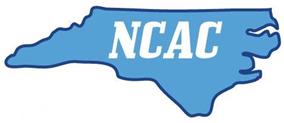  Medical Release Form for Team TravelI, _____________________________(parent), give permission for _____________________(athlete) to travel to out of town swim competition  with North Carolina Aquatic Club. In the unlikely event that my child will require medical attention, adult supervisors, coaches, or parents associated with North Carolina Aquatic Club have my permission to have my child treated in an appropriate way by qualified medical personnel.Date: __________________ Limitations (if any):________________________________Signature (Parent or Legal Guardian): _________________________________________Printed Name of Parent or Legal Guardian: _____________________________________Home Phone: ___________________________ Cell Phone: _______________________Minor’s Medical and Physician InformationAthlete’s DOB: _______________ Last Tetanus Booster: _________________________Known allergies to Drugs or Foods: ___________________________________________________________________________________________________________________Special Medical or Other Information:________________________________________________________________________________________________________________Present Medication: _____________________________________________________________________________________________________________________________Athlete’s Physician: ____________________________ Phone: ____________________Insurance Carrier: _________________________________________________________Policy Number: ________________________ Group Number: _____________________